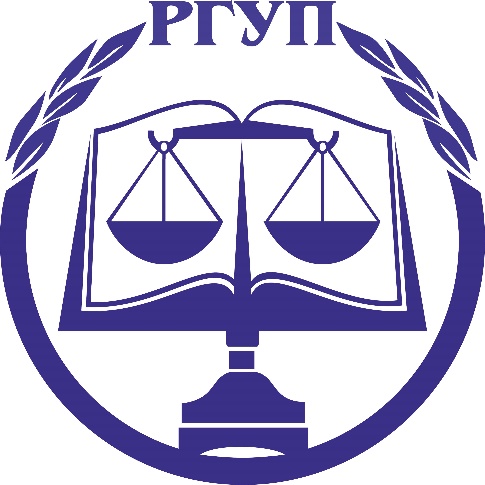 Реестр публикаций по иностранным языкам в журналах,индексируемых в международных информационно-аналитических системах научного цитирования,изданных за последние 5 лет (2016-2020 гг.)№ п\пПолное библиографическое описание статьиГиперссылка на полнотекстовый источник (или аннотацию)Гиперссылка на полнотекстовый источник (или аннотацию)Импакт-фактор журналаWeb of Science Core CollectionWeb of Science Core CollectionWeb of Science Core CollectionWeb of Science Core CollectionWeb of Science Core CollectionKulikova E.G., Kuznetsova A.V., Sarkisiyants V.R., Zayats P.V. The Media Discourse in the Conceptual Coordinates of Linguistic Ecology: to Problem of Statement // Rupkatha Journal on Interdisciplinary Studies in Humanities. 2016. N 4. Vol. 8. Р. 82-95.Kulikova E.G., Kuznetsova A.V., Sarkisiyants V.R., Zayats P.V. The Media Discourse in the Conceptual Coordinates of Linguistic Ecology: to Problem of Statement // Rupkatha Journal on Interdisciplinary Studies in Humanities. 2016. N 4. Vol. 8. Р. 82-95.https://elibrary.ru/item.asp?id=29483895